Информационное письмоУникальность конференции заключается в возможности непосредственного общения с ведущими специалистами разных областей педиатрии: аллергологов, дерматологов, иммунологов, гастроэнтерологов, неврологов, психологов, ортопедов и других детских специалистов.Лекции, семинары, ответы на вопросы:  Режим ребенка;  Часто болеющие дети, сниженный иммунитет и профилактика простуды;  Йододефицитное состояние у детей;  Грамотный уход за новорожденным;  Здоровая и больная кожа у детей;  Аллергия у детей;  Болезни сердца у детей;  Болезни почек у детей;  Болезни желудочно-кишечного тракта у детей;  Болезни детского позвоночника и борьба со сколиозом;  Детские неврозы;В рамках Конференции состоится выставочная экспозиция фармацевтических препаратов, изделий медицинского назначения, средств по уходу за кожей, продуктов детского питания и предметов по уходу за ребенком.Для бесплатного прохода на конференцию Вы можете распечатать приглашение с нашего сайта. 
Время начала конференции - 12.00.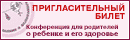 Конференция организуется при участии:
- Департамент Здравоохранения города Москвы; 
- Кафедра педиатрии (I) РГМУ; 
- "Ассоциация детских больниц" (АДБ); 
- "Ассоциации Детских Аллергологов и Иммунологов России" (АДАИР).Контактное лицо:
Кузнецова Олеся Владимировна
(095) 745-39-63/-62; E-mail: expopressolesya@mail.ru